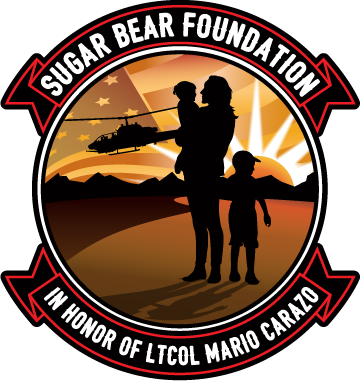 Application for Gold Star Spouses Resume ScholarshipAre you a Gold Star spouse looking to return to work, enter the workforce, or start a business? Apply now to receive two independent consultations with a resume professional to address your needs and objectives, then update, revise, or create your resume. This opportunity is limited to funding and the availability of resume professional. To Register, please send the following Required Documents to Admin@thesugarbearfoundation.org (if not already on file): Sugar Bear Foundation Gold Star Registry ApplicationAttach a copy of the DD1300 or other proof that you are receiving benefits due to your spouse’s death from military service (PDF Files or legible photos are acceptable). You cannot move forward in this process without submitting your DD 1300 as well as signing the waiver.This Resume Scholarship ApplicationResume Scholarship Release and WaiverName: Physical Address: Mailing Address: Phone number/s: Email: Why do you want to apply for the Resume Scholarship and what is the status of your current resume if you have one?Please provide us with an anonymous statement (one to two sentences) that we can share with our donors and explain what this scholarship/grant means to you/your family?  How does it help?Signature: __________________________________________________________Date: _______________